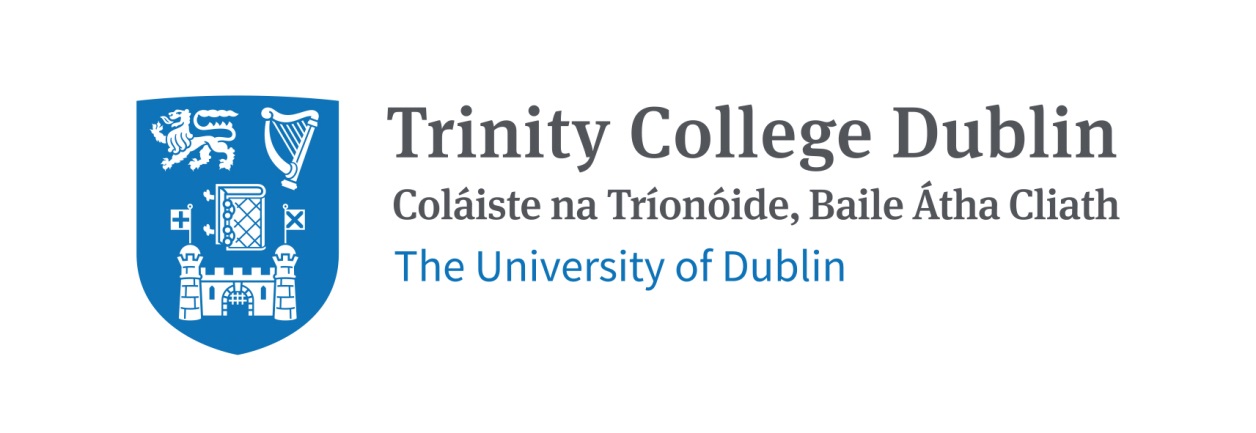 SOFTWARE DISCLOSURE FORMPlease include with this submission:A copy of the software made available via direct transfer of files or through access to a code repository (including source code)A copy of any accompanying material, such as a user guideAny published articles, poster presentations or other materials you have available that describe the functionality of the softwareAny other relevant substantiating data/materialBackground Information to assist with this formThe purpose of this form is to notify Trinity Research & Innovation (“TR&I”) of software code and associated copyright which may have commercial potential.  Under the terms of the IP Policy https://www.tcd.ie/about/policies/assets/pdf/intellectual-property-policy.pdf, Trinity owns research-derived intellectual property, and TR&I is the sole unit in Trinity with responsibility for commercial exploitation in accordance with the IP Policy and the terms and conditions of the relevant funding agency/ies.  TR&I will liaise with you regarding licensing the software to third parties.  Nature of the Invention:  Software code Mobile App Software idea or algorithm (not fully coded)  Other ___________________________________________________Title of Software:___________________________________________________Please provide a brief description of the software, including the purpose of the software, its commercial potential and its intended users. Was all development of the software performed by the individuals listed in section 10? 		__ Yes   __ No Is software that is owned and/or authored by persons or entities other than those listed in question 3 incorporated into the software?  __ Yes    __ No      (If yes, please list all third party sources.)Does the software include any open source or free software? 		 __ Yes    __ No(If YES, please identify the software and the license under which it was licensed. All code and Materials included in the software that were not developed by the authors must be listed in this disclosure.) Is it anticipated that – subject to TR&I’s consent - the software may be distributed through an open source license?  		__ Yes    __ No  (If YES, please name the preferred license (e.g. BSD or GNU GPL) or describe the desired terms and conditions.) If you believe that the software may contain commercially valuable, patentable subject matter, a separate invention disclosure form should be submitted.  Have you submitted a separate invention disclosure form, or do you plan to submit one, for patentable inventions included in the software?    __ Yes    __ NoProvide the dates (month and year) that development of the software began and that development was completed.  (Indicate if approximate.)   __________________________Please list all those who contributed to the creation of the software. (Additional contributors can be added.) An author of software is anyone who has written any of the code, even if only a very small contribution, or provided any text, graphics, photos video, sound effects, voice recording or other tangible item (“Material”) that has been incorporated into the software; *Trinity Research Institute = TCIN, TBSI, TTMI,  Long Room Hub or CRANN Please send a SIGNED electronic version of this Software Disclosure Form to the Senior Patents & Licensing Manager gordon.elliott@tcd.ie or to your Case ManagerBackground Information to assist with formGeneral.  The purpose of this form is to notify Trinity Research & Innovation (“TR&I”) of your software code and associated copyright with the intent to license/distribute the software to third parties.  If you believe your software may also be a patentable invention, you should ALSO fill out an Invention Disclosure Form for the patentable aspects of the software (e.g. an algorithm or method.)TR&I is the sole unit in Trinity with responsibility for commercial exploitation of all research-derived intellectual property in accordance with the IP Policy and the terms and conditions of the relevant funding agency/ies. TR&I will liaise with you regarding same.Open Source Distribution.  At the request of the author(s), TR&I will review a request for software distribution via an open source license.  Open Source Distribution ConsiderationsThere are numerous approved open source licenses – to be an “approved” open source license, a license must be approved by the Open Source Initiative.  A complete list of available licenses can be seen at www.opensource.org/licenses. If your software contains other “open source” or “free” software, or any software that you have downloaded from or been provided by a third party, you must understand the license terms under which that software has been provided.  Certain license terms have specific restrictions. BSD License (http://www.opensource.org/licenses/bsd-license.php):  In this case, the University retains copyright ownership, but makes the software openly available to the public without the requirement that redistribution of the software include the source code.  This is the least restrictive open source license. GPL or LGPL License (http://www.opensource.org/licenses/gpl-license.php and http://www.opensource.org/licenses/lgpl-license.php):  In this case, University retains copyright ownership, but makes the software openly available to the public with the requirement that redistribution of the software, in whole or in part (or any modification of or addition to the software) include the source code. TCD  Principal InvestigatorName:% contributionTCD  Principal InvestigatorCollege AddressTCD  Principal InvestigatorCitizenshipTCD  Principal InvestigatorE-mail:Affiliated School or Trinity Research Institute*TCD  Principal InvestigatorFunding SourceGrant #SIGNEDTCDContributor 2Name:% contributionTCDContributor 2College Address:TCDContributor 2Citizenship:TCDContributor 2E-mail:Affiliated School or Trinity Research Institute*TCDContributor 2Funding SourceGrant #SIGNED byTCDContributor 3Name:% contributionTCDContributor 3College Address:TCDContributor 3Citizenship:TCDContributor 3E-mail:Affiliated School or Trinity Research Institute*TCDContributor 3Funding SourceGrant #SIGNED byNon -TCDContributor 1Name:% contributionNon -TCDContributor 1College Address:Non -TCDContributor 1Citizenship:InstitutionNon -TCDContributor 1E-mail:SchoolNon -TCDContributor 1Funding SourceGrant #SIGNED byNon -TCDContributor 2Name:% contributionNon -TCDContributor 2College Address:Non -TCDContributor 2Citizenship:InstitutionNon -TCDContributor 2E-mail:SchoolNon -TCDContributor 2Funding SourceGrant #SIGNED by